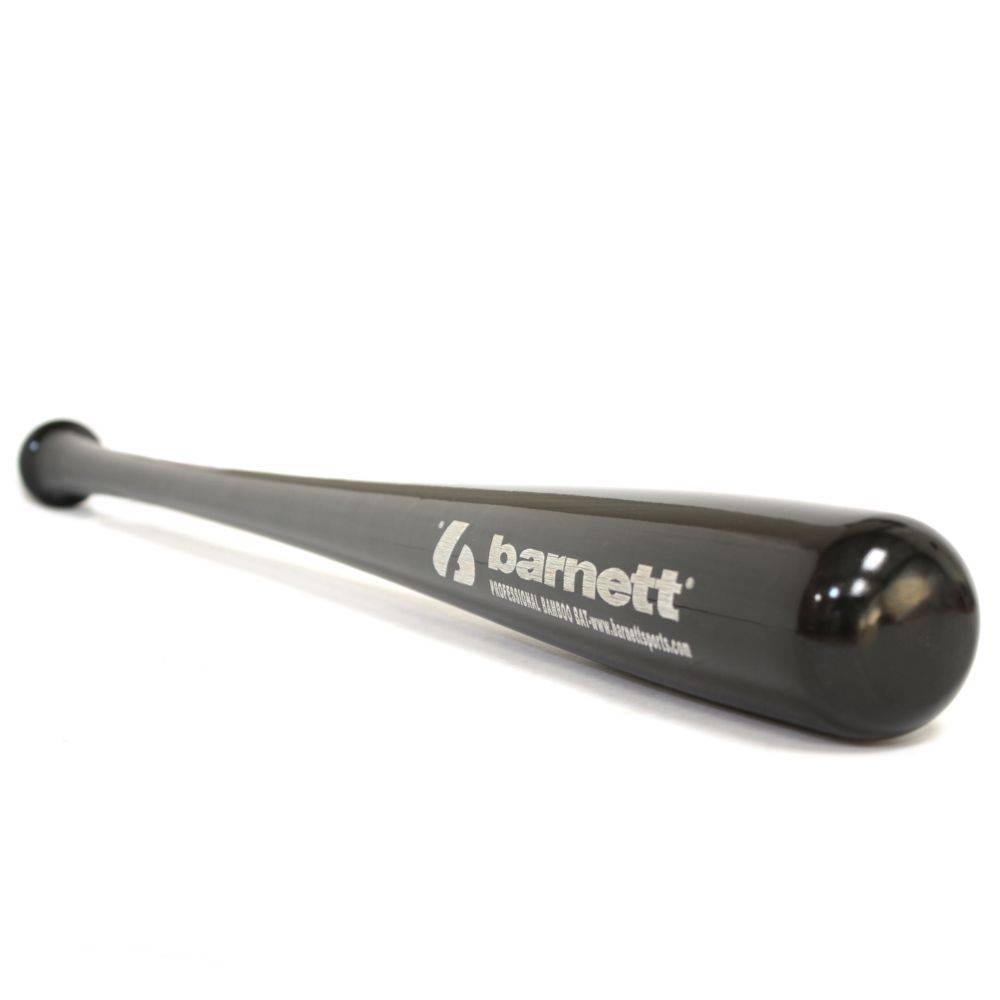 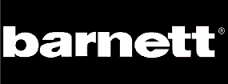 BATTE BASEBALL									BB-10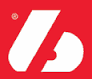 